NameClassDate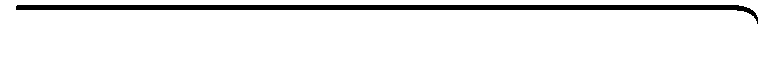 Completing the Square4-6PracticeForm GSolve each equation by finding square roots.1. 3x2 = 75	2. 5x2  45 = 0	3. 4x2  49 = 04. 6x2 = 216	5. 2x2 = 14	6. 3x2  96 = 07. A box is 4 in. high. Its length is 1.5 times its width. The volume of the box is 1350 in.2. What are the width and length of the box?Solve each equation.8. x2 + 12x + 36 = 25	9. x2  10x + 25 = 14410. 	11. x2  22x + 121 = 22512. 16x2 + 8x + 1 = 16	13. 25x2  30x + 9 = 81Complete the square.14. x2 + 22x +	15. x2  30x +	16. x2 + 5x +17. 	18. 25x2+ 10x +	19. 4x2 12x +Solve each quadratic equation by completing the square.20. x2 + 10x  1 = 0	21. x2 + 2x  7 = 022. x2 + 6x + 10 = 0	23. x2 + 5x = 3x + 1124. 3x2 + 4x = 2x2 + 3	25. 26. 0.2x2 + 0.4x + 0.8 = 0	27. 4x2 + 20x + 1 = 0Prentice Hall Gold Algebra 2• Teaching ResourcesCopyright © by Pearson Education, Inc., or its affiliates. All Rights Reserved.53NameClassDate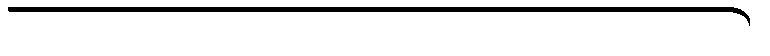 4-6Practice (continued)Completing the SquareForm GRewrite each equation in vertex form.28. y = x2  6x + 4	29. y = x2 + 14x + 5030. y = 3x2 + 8x + 2	31. y = –2x2 + 6x  2Find the value of k that would make the left side of each equation a perfect square trinomial.32. x2 + kx + 196 = 0	33. 64x2  kx + 1 = 034. x2  kx + 16 = 0	35. 4x2  kx + 9 = 036. 16x2 + kx + 9 = 0	37. 38. The quadratic function d = t2 + 4t + 33 models the depth of water in a flood channel after a        rainstorm. The time in hours after it stops raining is t and d is the depth of the water in feet.Solve the equation t2 + 4t + 33 = 0.Approximate the positive solution found in part (a) to two decimal places.Interpret the answer to part (b) in terms of the problem.39. While in orbit, a space scientist measures the pressure inside a container as it is being heated and then cooled. She records the information and discovers the pressure p, in pounds per square inch, is related to the time t in minutes after the experiment begins according to the equation p = –0.2t2 + 1.6t.Complete the square in the expression 0.2t2 + 1.6t.Rewrite the equation for p in vertex form.What is a reasonable domain for this function? Explain.When does the maximum pressure occur? What is the maximum pressure?Prentice Hall Gold Algebra 2 • Teaching ResourcesCopyright © by Pearson Education, Inc., or its affiliates. All Rights Reserved.54